Војводе Момчила број 10-12-16,    тел: 051/433-620На основу члана 64.став 1.тачка б) , члана 70. став (1) Закона о јавним набавкама  Босне и Херцеговине („Службени гласник  БиХ“ бр.39/14) и члана 33. Статута Центра за развој пољопривреде и  села, а на основу препоруке комисије   број:1867-1/21 од 29.12.2021.године, за провођење  поступка  за избор најповољнијег  понуђача за „Извођење радова на изградњи секундарне водоводне мреже водоводних инсталација на економском дворишту Мањача“ Директор Центра  д о н о с и, сљедећуО Д Л У К Уо избору најповољнијег понуђача1.Прихвата се приједлог-препорука  Комисије број:1867-1/21 од 29.12.2021.године, за „Извођење радова на изградњи секундарне водоводне мреже водоводних инсталација на економском дворишту Мањача“ по конкурентском позиву број:1604/21 од  18.11.2021.године, објављеном на Порталу јавних набавки, обавјештење о набавци број: 256-7-3-51-3-35/21 од 18.11.2021.године и Исправка за обавјештење о набавци број: 256-7-3-51-8-36/21 од 23.11.2021.године.2.  Уговор се додјељује понуђачу „HIDRO SPLET“  д.о.о.  Лакташи, понуда број:29/21 од 30.11.2021. године, за понуђену цијену  од  74.900,00 КМ без ПДВ-а односно   87.633,00 КМ са ПДВ-ом.3. Понуда понуђача из тачке 2. ове одлуке  је прихватљива по критеријуму  најниже цијене , у складу са чланом  64. тачка  1. под б) ЗЈН-а Б и Х. 4. Уговорни орган закључиће уговор са најповољнијим понуђачем под условима утврђеним у тендерској документацији и законским прописима који регулишу поступке уговарања.5. Прије закључења уговора, понуђач из члана 2.ове одлуке дужан је,  у року од 5 (пет) дана од дана пријема обавјештења о избору (одлуке о избору), уговорном органу доставити документе којима доказује своју личну способност. Ови документи су наведени  у члану 45. став 2) тачка а)  до д) Закона о јавним набавкама („Службени гласник БиХ“ број 39/14). Најповољнији понуђач је дужан доставити оригинале или овјерене фотокопије наведених докумената, с тим да документи наведени у члану 45. Закона о јавним набавкама („Службени гласник БиХ“ бр.39/14) не смију бити старији од три мјесеца, рачунајући од дана достављања  понуде.  Документи морају бити достављени на протокол уговорног органа најкасније пети дан по пријему одлуке о избору, у радном времену уговорног органа  (најкасније  до 15:00 часова) без обзира на који начин су послати.6. Ова одлука објавиће се на веб-страници: www.crusbl.org истовремено са упућивањем понуђачима који су учествовали  у поступку јавне набавке, сходно члану 70.став (6) Закона о јавним набавкама. 7. Ова одлука се доставља свим понуђачима који су учествовали у поступку јавне набавке, у складу са чланом 71. став (2) Закона о јавним набавкама. О б р а з л о ж е њ еОдлуком о усвајању Жалбе  број:1794/21-О од 16.12.2021. године усвојена је Жалба понуђача „HIDRO SPLET“  д.о.о.  Лакташи, на Одлуку о избору најповољнијег понуђача  број:1718/21-О од 06.12.2021. године, Одлука је поништена  и предмет враћен  у фазу  након анализе понуда а прије заказивања  е-аукције, односно на поновни поступак како би се утврдила квалификованост  пристиглих понуда. Дана 18.11.2021.године, објавом на Порталу јавних набавки, број обавјештења о набавци  256-7-3-51-3-35/21  и Исправка за обавјештење о набавци број:256-7-3-51-8-36/21  од 23.11.2021.године, у конкурентском поступку јавне набавке , покренут је поступак јавне набавке „Извођење радова на изградњи секундарне водоводне мреже водоводних инсталација на економском дворишту Мањача“. Истовремено са објавом обавјештења о набавци, објављена је и тендерска документација на Порталу јавних набавки. Тендерску документацију преузело је  11 (једанаест)  понуђача.Критериј за додјелу уговора  је била „најнижа цијена“.У предвиђеном року за  достављање понуда  благовремено су запримљене три (3) понуде.Након извршене поновне оцјене понуда  од 06.12.2021.године, утврђено је да су двије понуде од понуђача: „HIDRO SPLET“  д.о.о.  Лакташи  и „EKO-EURO TIM“ д.о.о. Крупа на Врбасу- Бања Лука квалификоване и да испуњавају  услове дефинисане  тендерском документацијом. Понуђач „UNITRADE COMPANY“ д.о.о. Бања Лука није испунио услове тражене тендерском документацијом у смислу техничке  и професионалне способности из члана 51. ЗЈН-а. Потврда број 16-11/21 од 26.11.2021. године, коју је доставио „UNITRADE COMPANY“ д.о.о. Бања Лука, издата од стране Земљорадничке задруге Агропромет, Бања Лука, не може бити прихватљива из разлога:јер се иста односи на извођење земљаних, бетонских, монтажних и водоинсталатерских радова, у којој се наводи да су судјеловали многи судионици у грађењу, који су правилно регулисани и гдје су се посматрали као равноправни субјекти на тржишту уз напомену да издавалац потврде наводи да су наведени радови изведени на пословним просторима у Рамићима, из чега се може закључити да се ради по пословним објектима односно објектима високоградње, а не радовима из области хидротехнике, односно радови који су исти или слични предметним;јер је у изградњи односно реализацији радова, учествовало више правних субјеката, а није наведено који субјект је био ангажован за одређену врсту радова/услуга, те колика је вриједност истих.Због напред наведених чињеница,  понуђач „UNITRADE COMPANY“ д.о.о. Бања Лука, односно група понуђача, не испуњава услове из члан 51. ЗЈН тендерске документације, јер је тражено да понуђач има успјешно искуство у реализацији 1 (једног) уговора са предметом изградње водовода, односно водоводне мреже или по предмету сличног уговора...у укупној вриједности од најмање 75.000,00 КМ без ПДВ-а, а да се из Потврде број 16-11/21 од 26.11.2021. године може закључити да је наведени  понуђач односно група понуђача реализовала уговор у износу од 86.200,00 КМ без ПДВ-а који укључује земљане, бетонске, монтажне и водоинсталатерске радове, од чега водо инсталатерски радови нису могли износити више од 20 – 30 % од укупне вриједности радова.Имајући у виду претходно наведено, а због чињенице да је поступак јавне набавке строго формални поступак и да сваки недостатак представља основ за одбацивање понуде са недостатком, због чега се понуда понуђача „UNITRADE COMPANY“ д.о.о. Бања Лука оцјењује као неквалификована  и одбацује као непотпуна а сходно члану 68.став 4) тачка и) Закона. Математичком контролом и контролом исправности понуда утврђено је да у квалификованим понудама  није било  рачунских грешака. Комисија је сачинила ранг листу прихватљивих понуда  те је упућен захтјев  АЈН-е за поновно заказивање  е-аукције, након чега је заказана  е-аукција  за дан 27.12.2021. године у 11:00 часова са дужином трајања  од 10:00 минута, а чије одржавање је предвиђено тендерском документацијом и Обавјештењем о набавци објављеном на Порталу јавних набавки. Е-аукција је започела 27.12.2021. г. у 11:00:00 часова а окончана у 11:12:00 часова. Током трајања Е-аукције понуђачи су подносили нове цијене  и снижавали понуде.Након окончане е-аукције а на основу Извјештаја  о току и завршетку е-аукције Комисија за јавне набавке је сачинила коначну ранг листу прихватљивих понуда- понуђача како слиједи: Коначна ранг листа  понуђача кији су учествовали у е-аукцији: По окончаној е-аукцији евидентно је  да је цијена најповољније понуде снижена за 2.877,77 КМ, односно  3,7%. Даље анализирано је снижење укупне цијене понуде понуђача „HIDRO SPLET“ д.о.о.  Лакташи, као најповољнијег  понуђача у овом поступку набавке  по окончаној Е-аукцији, те је констатовано следеће:             - почетна цијена ..........................  77.777,77  КМ	- коначна цијена ........................... 74.900,00 КМ		- умањење цијене .........................   2.877,77  КМ            - умањење цијене  .......................  3,7%	У складу са Правилником  о условима и начину кориштења Е-аукције, „Службени гласник БиХ“, број 66/16, члан 8.став 3), за коначно процентуално умањење укупне цијене  понуде од 3,7%   умањује се вриједност сваке појединачне ставке предмјера и предрачуна радова, те се на тако умањење цијене нуди закључење уговора  најповољнијем понуђачу.  	Након извршене анализе почетних прихватљивих понуда, поново проведене Е-аукције и коначне анализе понуда , Комисија је директору доставила препоруку  за додјелу уговора понуђачу са записницима о оцјени понуда и приједлогом  за доношење Одлуке о избору најповољнијег понуђача, а то је понуђач: „HIDRO SPLET“ д.о.о.  Лакташи  на коначну укупну понуђену цијену понуде од 74.900,00 КМ без урачунатог ПДВ-а, односно 87.633,00 КМ са ПДВ-ом.  Понуђач испуњава и све услове дефинисане тендерском документацијом, као и све квалификационе услове, те је у поступку Е-аукције  понудио најнижу цијену. 	Разматрајући препоруку Комисије за додјелу уговора, утврђено је да су разлози за избор најповољнијег понуђача опрадвдани, у складу са чланом 64., 65. и 70. Закона о јавним набавкама. 	Имајући у виду разлоге којим се  Комисија руководила приликом анализе  и оцјене понуда, ријешено је као у диспозитиву. Поука о правном лијеку: 	Сваки понуђач који има легитиман интерес за конкретни уговор о јавној набавци и који сматра да је Уговорни орган  у току конкретног поступка додјеле уговора прекршио  једну или више одредби Закона о јавним набавкама  БиХ  или подзаконских аката  донесених на основу њега  има право изјавити жалбу на поступак. Жалба се изјављује  у писаној форми  Канцеларији за разматрање жалби путем Уговорног  органа директно на протокол,  или препорученом  поштанском пошиљком, у најмање 3 (три) примјерка  у року од 5 (пет) дана од дана пријема ове одлуке (обавјештења) о избору најповољнијег  понуђача.Број: 1868/21-О				                              ДИРЕКТОРДана: 29.12.2021.год.	                                           Драшко Илић, дипл.екон.                                                                                               _______________________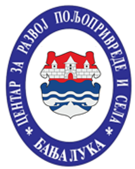 ЦЕНТАР ЗА РАЗВОЈ  ПОЉОПРИВРЕДЕ И  СЕЛАБАЊА ЛУКАЦЕНТАР ЗА РАЗВОЈ  ПОЉОПРИВРЕДЕ И  СЕЛАБАЊА ЛУКАР.бр.                             ПОНУЂАЧ                            ПОНУЂАЧ   Коначна цијена  у КМ без ПДВ-аРанг1.„HIDRO SPLET“ д.о.о Лакташи„HIDRO SPLET“ д.о.о Лакташи74.900,0012.„EKO-EURO TIM “ д.о.о.  Бања Лука„EKO-EURO TIM “ д.о.о.  Бања Лука75.000,002